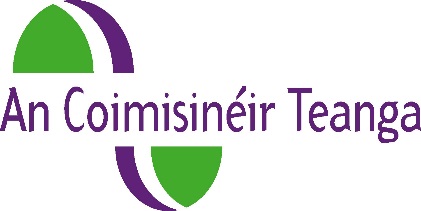 PreasráiteasLánchosc 00:01 4ú Aibreán 2017Tráchtaireacht ar Chóras na Scéimeanna Teanga “Tá teipthe ar chóras na scéimeanna teanga an cuspóir atá luaite leis a bhaint amach. Ní bhainfear an cuspóir amach, is é sin seirbhísí Stáit trí Ghaeilge a mhéadú agus a fheabhsú, gan córas nua a bhunú.”    An Coimisinéir Teanga.  Léiríonn anailís atá déanta ag an gCoimisinéir Teanga, Rónán Ó Domhnaill, ar chóras na scéimeanna teanga go raibh seacht n-iarratas ar scéim teanga a dhaingniú ag seasamh amach le naoi mbliana ar a laghad, ag deireadh na bliana seo caite. Léirítear i dtráchtaireacht de chuid an Choimisinéara ar fheidhmiú Acht na dTeangacha chomh maith nár thuairiscigh aon Aire Gaeltachta riamh aon chomhlacht poiblí chuig Tithe an Oireachtais i ndáil le diúltú scéim teanga a ullmhú nó a chomhaontú, in ainneoin go bhfuil an chumhacht sin aige nó aici faoi Acht na dTeangacha Oifigiúla.Mar chuid den anailís tá iniúchadh déanta ar chuile scéim teanga a daingníodh in 2015 agus 2016. Léiríonn an t-iniúchadh sin:Go raibh cúlú gealltanais in os cionn leath de na scéimeanna a aontaíodh agus a bhí ceaptha cur le seirbhísí trí GhaeilgeNár aithníodh post le riachtanas Gaeilge ach i níos lú ná scéim teanga amháin as chuile chúig cinn a daingníodhGur cuireadh gealltanas a bhí mar ábhar d’imscrúdú ag an gCoimisinéir Teanga go leataobh nó gur laghdaíodh iad i bpéire as chuile thrí scéim teanga a daingníodh ina dhiaidh sinI measc na moltaí atá déanta ag an gCoimisinéir Teanga tá:Polasaí nua earcaíochta chun íosmhéid foirne le Gaeilge sa gcóras poiblí a chinntiú Caighdeán comónta seirbhísí trí Ghaeilge a chinntiú nach mbeidh bunaithe ar chóras na scéimeanna teanga Nasc a chruthú idir an phleanáil teanga agus cearta teanga a chinnteodh go mbeidh Gaeilge ar a dtoil ag fostaithe an Stáit atá ag obair sa Ghaeltacht nó ag cur seirbhísí ar fáil intiDúirt an Coimisinéir Teanga, Rónán Ó Domhnaill, “Is léir ón anailís seo go bhfuil teipthe ar chóras na scéimeanna teanga an cuspóir atá luaite leis a bhaint amach. Ní bhainfear an cuspóir amach, is é sin seirbhísí Stáit trí Ghaeilge a mhéadú agus a fheabhsú, gan córas nua a bhunú. Tá moltaí déanta agam sa tráchtaireacht seo maidir le malairt cur chuige a chuirfeadh go mór le héifeacht na reachtaíochta. Tá súil agam go dtabharfar aird orthu. “Nóta eolais: Seo é an chéad uair don Choimisinéir Teanga reatha tráchtaireacht ar fheidhmiú Acht na dTeangacha Oifigiúla a fhoilsiú, agus an dara huair ó bunaíodh an Oifig in 2004. Foilsítear tráchtaireacht den saghas seo nuair is gá aird a dhíriú ar fheidhmiú an Achta. Faoi iamh tá Príomhthorthaí agus Moltaí na Tráchtaireachta. Beidh cóip den tráchtaireacht féin ar an suíomh gréasáin, www.coimisineir.ie.Is féidir tuilleadh eolais a fháil trí theagmháil a dhéanamh le Órla de Búrca ag (091) 504006, 087-2307182 nó eolas@coimisineir.ie